Ata  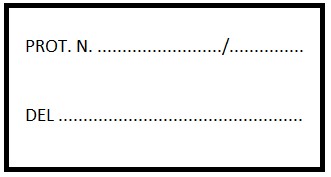 AL DIRIGENTE SCOLASTICO DELL’IIS “E. DE NICOLA” SAN GIOVANNI LA PUNTA OGGETTO: PARTECIPAZIONE ASSEMBLEA SINDACALE. Il/La sottoscritto/a _________________________________________________________, in servizio presso codesto Istituto in qualità di    DSGA         Assistente Amministrativo        Assistente Tecnico        Collaboratore Scolastico con rapporto di lavoro a tempo  determinato  indeterminato, consapevole che le dichiarazioni mendaci, la falsità negli atti e l’uso di atti falsi sono puniti, ai sensi dell’art. 76 del D.P.R. n. 445/2000, con le sanzioni previste dalla legge penale e dalle leggi speciali in materia, DICHIARA alla S.V. che intende partecipare all’Assemblea indetta dal Sindacato ________________________ per il giorno ____________________ presso ___________________________________________, pertanto sarà assente per n. ore ___________ dalle ________________ alle _________________, e che durante il corrente anno scolastico 20___/20___ ha già usufruito di n. ________ ore in questo Istituto e n. ________ ore in altra sede di servizio. San Giovanni la Punta, ______________________ __________________________________ (firma)N.B. MASSIMO ORE 10 A DISPOSIZIONE PER ASSEMBLEA SINDACALE (ANCHE IN CASO DI PIÙ SEDI DI SERVIZIO) 